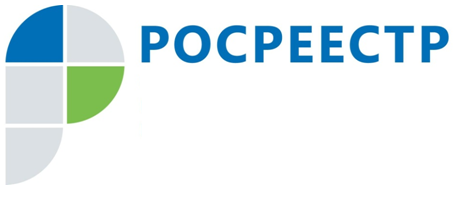 Управлением Росреестра по Тульской области составлен  рейтинг кадастровых инженеровУправление Росреестра по Тульской области подготовило рейтинг кадастровых инженеров, осуществляющих свою деятельность на территории Тульской области, за февраль 2020 года. Оценка эффективности кадастровых инженеров сформирована по такому показателю, как  доля принятых решений о приостановлении в кадастровом учете от объема поданных кадастровым инженером документов.Управление Росреестра по Тульской области рекомендует ознакомиться с рейтингом кадастровых инженеров перед заключением договора на выполнение кадастровых работ. Благодаря данному рейтингу граждане заочно могут составить представление о результатах профессиональной деятельности специалиста и снизить свои риски.№ п.п.ФИОНомер аттестатаКоличество приостановок (шт.)Общее количество заявлений (шт.)доля приостановок (%)1Абдуллаев Рамин Гасрет Оглы71-15-3960102Аверьянов Александр Евгеньевич71-11-1540403Алдошкин Константин Сергеевич71-13-33512744Алексеева Мария Владимировна71-10-6819115Алексеева Юлия Валентиновна71-11-2200906Алёшина Яна Владимировна71-15-3980107Алтынов Вячеслав Игоревич71-14-3720608Алякина Татьяна Владимировна71-15-4130209Аляшева Елена Александровна71-11-98127410Андреева Елена Александровна71-13-33406011Андреева Наталья Юрьевна71-14-39104012Анисимова Светлана Ивановна71-12-27105013Аносов Борис Георгиевич71-11-18602014Арон Марина Ильинична71-10-2019015Аугуль Елена Викторовна72-13-58301016Афанасьева Татьяна Игоревна26-12-391586317Афанасьева Татьяна Михайловна29-11-5801018Афонина Вера Николаевна71-10-57012019Ачкасов Николай Алексеевич71-11-232222920Бакин Александр Владимирович71-15-4182161321Баландин Сергей Павлович71-11-23502022Барабанова Ирина Владимировна71-15-42903023Барабанова Наталья Владимировна71-11-13002024Барулина Ольга Владимировна71-13-351010025Баулина Людмила Владимировна67-12-032106026Бахотский Денис Сергеевич57-10-5152027Бахотский Максим Сергеевич57-11-5706028Бибеа Екатерина Юрьевна71-11-16101029Бибеа Роман Владимирович71-11-160171430Бизина Ольга Анатольевна71-10-75254031Блудов Александр Борисович69-10-1002032Боровичко Юлия Станиславовна71-13-331142533Бреева Елена Александровна71-11-217013034Бударин Александр Николаевич71-15-39203035Бударина Валентина Викторовна71-12-259248436Бурдикова Наталья Вячеславовна71-13-3492121737Бурмистрова Ольга Анатольевна71-11-1903221438Быстримович Оксана Альбертовна71-15-406161739Васильева Марина Викторовна71-10-32026040Вашунин Евгений Николаевич71-11-231021041Вишневская Ирина Анатольевна71-13-332337842Вишнякова Олеся Евгеньевна71-12-305228743Власова Татьяна Юрьевна71-15-397272944Воинцев Игорь Николаевич71-11-245013045Волкова Ольга Александровна71-12-294292246Воробьёв Антон Евгеньевич71-16-4752171247Гаврилов Владимир Викторович71-13-317181348Глазунова Елена Евгеньевна71-14-3628441849Горшков Павлин Сергеевич76-12-282111950Грачева Марина Валентиновна71-11-17701051Гречишкина Виктория Вячеславовна71-12-300117652Грибкова Татьяна Владимировна71-15-412112853Григорьев Роман Николаевич71-11-2331110054Гриценко Елена Олеговна71-11-111021055Губуров Евгений Георгиевич50-10-0403056Гулькина Ольга Викторовна71-11-252191157Гуреева Елена Анатольевна71-10-606058Гусева Наталья Ивановна71-16-46504059Гусева Светлана Андреевна36-14-59203060Гусейнов Валерий Олегович57-16-215010061Дворниченко Татьяна Николаевна71-15-394272962Демьянов Павел Алексеевич71-11-144043063Дергачева Елена Викторовна71-10-66111964Дешко Дмитрий Михайлович71-13-32308065Добросердов Михаил Васильевич32-16-256236766Дроц Оксана Викторовна40-10-31013067Дроц Сергей Евгеньевич40-10-3006068Дьяков Игорь Николаевич71-11-22203069Евдокимова Ольга Владимировна71-14-373292270Елизарова Анна Владимировна53-13-17101071Елисеева Юлия Владимировна40-10-1506072Ермакова Анна Владимировна86-11-14805073Ерошкин Алексей Владимирович71-11-243114774Жиденко Владимир Алексеевич48-10-71110075Журавлева Елена Александровна71-14-381142576Зайвый Виталий Викторович71-10-806077Зайвый Димитрий Витальевич71-10-111101078Зайцева Анастасия Николаевна71-15-43909079Заплутанов Сергей Евгеньевич71-10-1502080Затрускин Александр Анатольевич77-11-192374381Захарова Любовь Викторовна71-13-345292282Звездин Анатолий Юрьевич71-13-31206083Згурский Евгений Павлович71-16-479033084Зенин Анатолий Николаевич57-12-10505085Зименков Алексей Викторович71-11-14708086Знобищева Юлия Николаевна36-13-57303087Золотухин Андрей Андреевич71-10-126302088Золотухина Дарья Андреевна71-19-3945701089Зотов Максим Владимирович71-14-389114790Зотов Петр Вячеславович71-11-141250491Иванов Евгений Иванович71-11-16302092Иванова Ксения Александровна24-15-8611110093Ильменский Илья Валерьевич71-13-3093261294Истратова Елена Владимировна71-11-19502095Казарин Андрей Николаевич71-16-480112896Кайнов Алексей Михайлович71-11-236133397Камышная Светлана Владимировна71-10-18161798Каретникова Татьяна Вячеславовна71-10-44016099Карпова Наталья Юрьевна58-14-34511100100Карташова Светлана Анатольевна71-10-131714101Касатин Сергей Сергеевич62-11-2032367102Кваша Сергей Игоревич71-16-467020103Киндеева Татьяна Владимировна71-12-2891166104Киселёва Наталья Анатольевна71-12-2971274105Колодницкий Андрей Михайлович71-12-2700300106Комаров Александр Юрьевич71-15-4041617107Кондратенко Татьяна Викторовна71-11-2551520108Косоногов Николай Игоревич71-14-3582450109Костерева Екатерина Алексеевна71-16-4731250110Кравцова Екатерина Викторовна71-16-474010111Крикунова Анна Александровна71-15-4301911112Крылов Александр Петрович71-10-55060113Кудряшова Светлана Владимировна71-11-95020114Кузиков Павел Сергеевич71-14-3760100115Куликов Дмитрий Петрович71-16-4681205116Купцова Юлия Михайловна71-13-325010117Лазарев Виктор Александрович71-15-44621020118Лазарева Наталья Валерьевна71-10-59050119Ланкина Надежда Валентиновна71-14-390070120Ларина Оксана Сергеевна71-15-4101250121Латышева Маргарита Игоревна71-10-271813122Леонов Владимир Петрович71-11-1311166123Лепехин Дмитрий Викторович71-10-9070124Литвинов Станислав Сергеевич71-14-369010125Лобанова Алла Владимировна77-10-751186126Лучкина Ольга Николаевна71-11-174020127Любчик Анатолий Васильевич46-14-193060128Лютиков Александр Александрович48-10-42010129Лямичев Роман Олегович71-11-205030130Малютина Ольга Алексеевна71-15-433030131Маляренко Александр Дмитриевич71-12-275020132Мамедов Вусал Осман оглы57-16-207030133Маркова Светлана Владимировна71-11-107070134Матвеева Анастасия Владимировна71-16-4581186135Матрешин Вадим Александрович62-11-76010136Матюхов Сергей Дмитриевич71-16-461030137Медведев Алексей Вячеславович71-13-33843013138Мелёхин Алексей Юрьевич35-13-3231250139Меркулова Галина Алексеевна71-11-244050140Миляев Сергей Владимирович71-11-145020141Миляева Валентина Владимировна71-12-3032395142Миронов Андрей Валерьевич71-10-40060143Миронов Сергей Юрьевич71-11-254050144Митькин Павел Владимирович71-10-78050145Михалина Татьяна Ивановна71-11-1491137146Михеева Елена Сергеевна71-11-168020147Молчанов Игорь Александрови71-15-4071714148Морозов Алексей Александрович71-10-39040149Мотина Марина Андреевна71-14-3630140150Моховов Евгений Юрьевич71-14-3571128151Муратова Светлана Павловна71-14-353080152Мурашов Андрей Николаевич71-11-17243213153Мурашов Сергей Геннадьевич71-14-383010154Нагорный Евгений Валерьевич71-15-440050155Никонорова Елена Юрьевна71-11-127060156Нищенко Елена Михайловна71-11-175030157Новиков Александр Сергеевич71-11-2583467158Новохатка Светлана Михайловна71-10-43010159Овинников Юрий Иванович71-11-2461425160Окорокова Екатерина Владимировна71-16-46232313161Осечкин Денис Александрович71-15-427010162Осипенко Константин Эдуардович71-11-1642336163Пантелеев Сергей Викторович71-11-226030164Петренко Надежда Алексеевна71-10-70090165Петухов Дмитрий Анатольевич71-11-183020166Петухова Наталья Николаевна71-10-190190167Пешехонцев Дмитрий Анатольевич71-12-2832239168Пикалев Михаил Васильевич53-11-90030169Писков Сергей Александрович71-10-28050170Победина Валентина Станиславовна76-16-4570130171Полозков Андрей Александрович71-11-1281425172Попова Наталья Николаевна71-12-2791425173Потапова Елена Александровна71-15-409010174Преображенская Ирина Борисовна71-10-45020175Преображенская Татьяна Олеговна71-16-45261540176Протчева Любовь Николаевна71-11-180020177Прохорова Евгения Валерьевна64-12-345010178Прудникова Юлия Владимировна71-15-436040179Пяткин Сергей Анатольевич71-11-1841138180Редкова Екатерина Алексеевна71-16-4531520181Рейм Илья Игоревич71-15-42631421182Решетова Карина Викторовна52-12-514030183Родин Алексей Владимирович71-10-290150184Романова Мария Сергеевна71-16-4642277185Рылеев Александр Анатольевич71-11-1422239186Рябова Оксана Андреевна71-13-339030187Рябова Светлана Вячеславовна71-14-3521250188Саакян Гриша Мгерович71-11-169020189Саватеева Марина Борисовна71-11-10843711190Савина Ксения Викторовна71-16-4690150191Сазонова Дарья Николаевна62-15-5271425192Самсонов Михаил Викторович77-11-20030193Сапроненко Елена Николаевна71-11-1991128194Сенин Сергей Юрьевич71-10-71070195Сергеева Инна Николаевна71-11-239010196Сигунова Елена Ильинична71-11-1550120197Силаева София Сергеевна71-14-355020198Сильянов Дмитрий Андреевич77-13-328020199Скопцова Галина Борисовна71-11-92080200Скребунов Сергей Юрьевич71-13-3133615201Соловьев Андрей Валерьевич37-14-131250202Соломин Евгений Евгеньевич71-13-3162367203Стенякин Николай Николаевич71-11-1661147204Степаненко Екатерина Сергеевна36-11-173010205Сурмина Светлана Евгеньевна71-10-491813206Суслова Светлана Александровна71-13-35021712207Сухарев Денис Сергеевич71-10-382922208Сушкина Ольга Андреевна71-16-4590130209Тарасов Артем Анатольевич71-15-4410190210Терентьев Михаил Александрович71-12-272030211Терехов Александр Геннадьевич44-11-80030212Тишкина Татьяна Валерьевна71-16-4601617213Толстошеев Алексей Иванович71-11-136090214Трусов Евгений Викторович71-10-351363215Уткина Наталья Ивановна71-14-3700240216Федонина Марина Алексевна71-12-292050217Фельдшеров Александр Николаевич40-15-383010218Хабибулина Алла Петровна77-11-44881080219Хаит Роман Маркович71-14-384080220Хайруллин Альберт Раисович71-10-500110221Ханина Софья Алексеевна71-10-64010222Хардикова Татьяна Николаевна71-13-3060170223Харитонова Нина Владимировна71-10-51020224Харламова Оксана Николаевна71-15-4340150225Хахаева Светлана Леонидовна71-10-1041921226Хохлов Александр Эдуардович71-12-2861425227Хрипливый Владимир Андреевич71-11-1240160228Цинковская Елена Владимировна71-10-522367229Чермошанская Юлия Викторовна71-10-24030230Черников Вадим Иванович71-11-1201128231Чернова Ольга Александровна40-16-409010232Чернышова Ольга Валерьевна71-13-322010233Четвериков Вадим Олегович71-13-321080234Чечеткина Татьяна Тимофеевна71-10-530120235Чувашова Ольга Валерьевна52-10-800240236Чудновцев Александр Владимирович71-11-2031250237Чуев Алексей Николаевич71-12-261010238Чукина Юлия Геннадьевна71-12-29941724239Шаховцева Елена Аркадьевна71-10-311714240Шидловская Ольга Викторовна71-11-1330150241Шмарова Людмила Николаевна57-11-78030242Шувалов Владимир Алексеевич71-11-185060243Шулепов Кирилл Дмитриевич71-16-476070244Шутка Сергей Иванович71-10-21060245Щедров Максим Александрович71-15-4420360246Щедрова Елена Аркадьевна71-11-158020247Юлина Ольга Александровна71-10-200270248Юрова Ангелина Андреевна71-14-371050249Янина Елена Евгеньевна71-14-3641813